П О С Т А Н О В Л Е Н И Е	В соответствии с Решением Городской Думы Петропавловск-Камчатского городского округа от 31.10.2013 № 145-нд «О наградах и почетных званиях Петропавловск-Камчатского городского округа»,     Постановлением Главы Петропавловск-Камчатского городского округа от 31.10.2013 № 165 «О представительских расходах и расходах, связанных с приобретением подарочной и сувенирной продукции в Городской Думе Петропавловск-Камчатского городского округа»,     ПОСТАНОВЛЯЮ:за многолетний добросовестный труд, активное участие в общественной жизни Петропавловск-Камчатского городского округа и высокую степень социальной ответственности наградить Почетной грамотой Главы Петропавловск-Камчатского городского округа: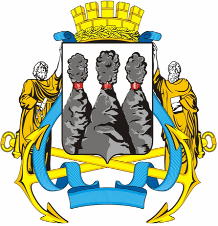 ГЛАВАПЕТРОПАВЛОВСК-КАМЧАТСКОГОГОРОДСКОГО ОКРУГА« 01 » апреля 2014 г. № 48О награждении Почетной грамотой Главы Петропавловск-Камчатского городского округа Рябоненко С.И. и Чепурновой И.Н.Рябоненко Светлану Ивановну- директора ООО «Юридическая корпорация «Бизнес»;Чепурнову Ирину Николаевну- врача клинической лабораторной диагностики Филиала № 2 ФБУ «1477 ВМКГ флота МО РФ».Глава Петропавловск-Камчатского городского округаК.Г. Слыщенко